ТРЕБУЮТСЯ РАБОТНИКИ В САНКТ-ПЕТЕРБУРГ-ВИТЕБСКИЙ РЕГИОНВ Кингисеппском районе Ленинградской области станция Лужская (ВЧДЭ-13)СРОЧНО ТРЕБУЮТСЯ:- ОСМОТРЩИКИ-РЕМОНТНИКИ ВАГОНОВ- СЛЕСАРЬ по ремонту подвижного составаМЫ ПРЕДЛАГАЕМ:- трудоустройство в компанию- проживание в служебном фонде компании- стабильную заработную плату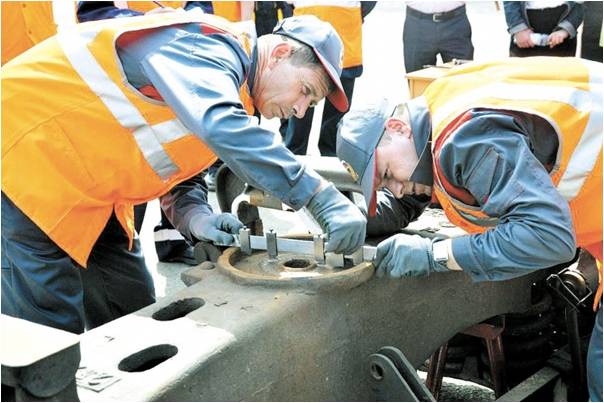 (индексация 2 – 3 раза в год)- полный социальный пакет;- бесплатный проезд к месту   отдыха и обратно;	- спецодежда и спецсредства доставка до работы                               туда и обратноТЕЛ: 8-912-815-31-28